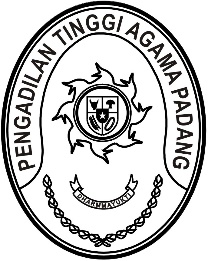 Nomor     	: W3-A/            /OT.00/2/2023	16 Februari 2023Lampiran	: -Perihal	: UndanganYth. 
Panitia Pelaksana Pelantikan dan Perpisahan Assalamualaikum, wr.wb.Menindaklanjuti Keputusan Ketua Pengadilan Tinggi Agama Padang Nomor 
W3-A/560/KP.04.5/2/2023 tanggal 14 Februari 2023 tentang Pembentukan Panitia Pelaksana Pelantikan Hakim Tinggi dan Ketua Pengadilan Agama di Lingkungan Pengadilan Tnggi Agama Padang serta Perpisahan Wakil Ketua Pengadilan Tinggi Agama Padang, maka kami undang Saudara untuk mengikuti rapat persiapan kegiatan dimaksud pada:Hari/Tanggal	: Jum’at / 17 Februari 2022Jam		: 09.00 WIB s.d selesaiTempat	: Command Center Pengadilan Tinggi Agama Padang Jl. By Pass KM. 24, Anak Air, PadangDemikian disampaikan dan terima kasih. Wassalam, Ketua Panitia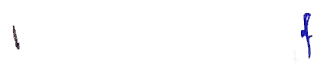 Drs. Nurhafizal, S.H., M.H.Tembusan:Ketua Pengadilan Tinggi Agama Padang (sebagai laporan).